División de FotogrametríaFormulario de Solicitud de Plantillas de Escalimetros 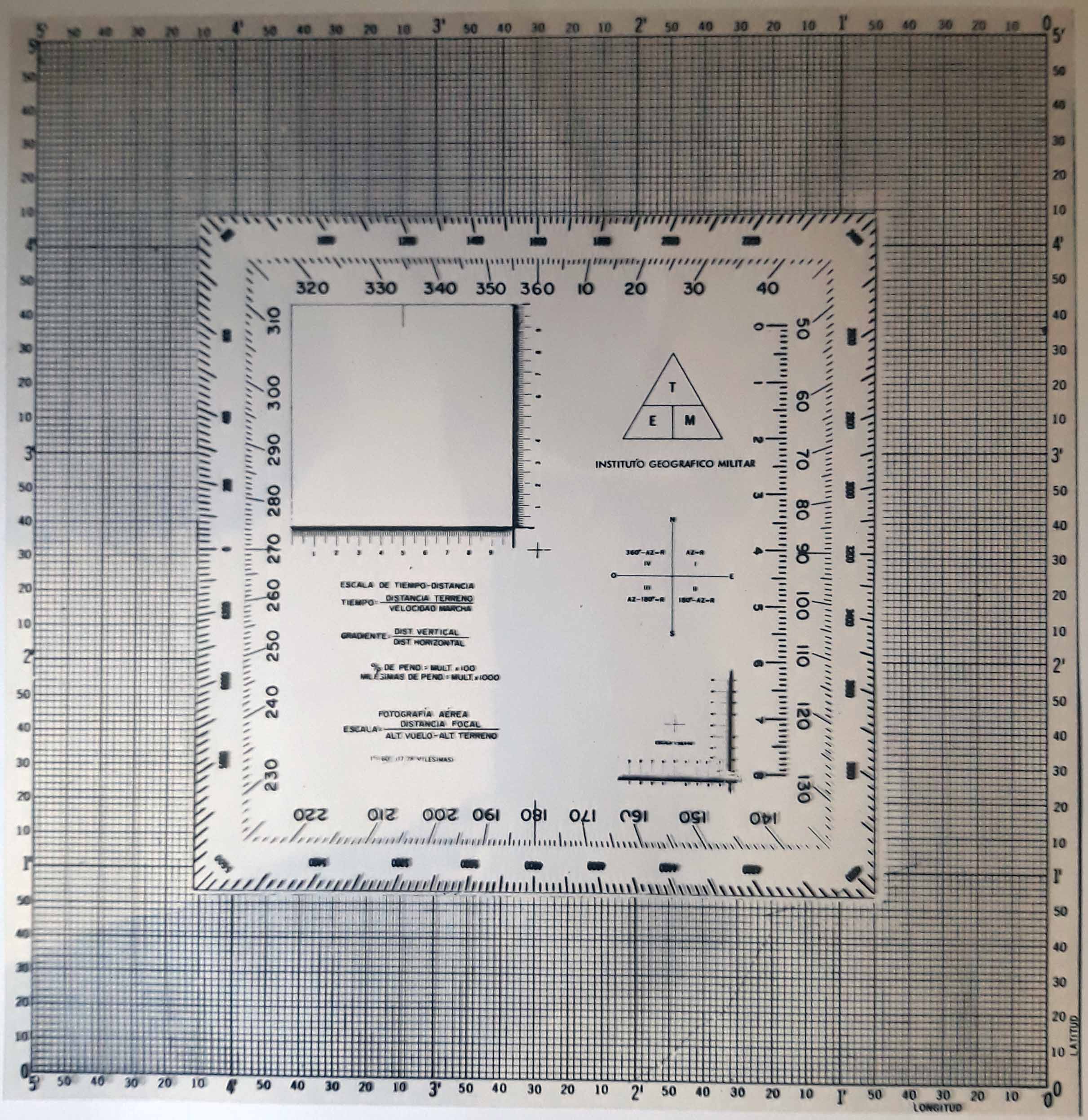 Venta en Plantilla de AcetatoCosto según tarifario inciso 460 c/u Q45.00        Lugar y Fecha de Solicitud: Datos de Facturación y de Interés:Nombre Completo del Solicitante (individual o empresa):Cantidad de Plantillas Solicitadas:Correo Electrónico:   Número de Nit:        Teléfono(opcional para entrega):Dirección(opcional para facturación): Observaciones:     Confirmación de solicitud en base a área geográfica que cubre el producto   si         no